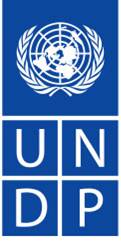 BACK TO OFFICE REPORT BACK TO OFFICE REPORT BACK TO OFFICE REPORT ONE PAGE  REPORT SUMMARY                         Date: 22-23/03/2017ONE PAGE  REPORT SUMMARY                         Date: 22-23/03/2017ONE PAGE  REPORT SUMMARY                         Date: 22-23/03/2017ONE PAGE  REPORT SUMMARY                         Date: 22-23/03/2017   Team:                                       Emil Sirgado Diaz                                                                  Team:                                       Emil Sirgado Diaz                                                                  Team:                                       Emil Sirgado Diaz                                                                  Team:                                       Emil Sirgado Diaz                                                                  Team:                                       Emil Sirgado Diaz                                                                  Team:                                       Emil Sirgado Diaz                                                               Travel Authorization #:AttachedTravel Authorization #:AttachedApproved Mission Itinerary: Luanda-Luena-LuandaApproved Mission Itinerary: Luanda-Luena-LuandaApproved Mission Itinerary: Luanda-Luena-LuandaList of Annexes: Travel AuthorizationList of Annexes: Travel AuthorizationList of Annexes: Travel AuthorizationList of Annexes: Travel AuthorizationList of Annexes: Travel Authorization22 March 201722 March 2017Key Counterpart:Provincial Committees for Human Rights (MINJUSDH)Justice Delegate (provincial Government Moxico)Key Counterpart:Provincial Committees for Human Rights (MINJUSDH)Justice Delegate (provincial Government Moxico)Key Counterpart:Provincial Committees for Human Rights (MINJUSDH)Justice Delegate (provincial Government Moxico)Key Counterpart:Provincial Committees for Human Rights (MINJUSDH)Justice Delegate (provincial Government Moxico)Key Counterpart:Provincial Committees for Human Rights (MINJUSDH)Justice Delegate (provincial Government Moxico)Key Counterpart:Provincial Committees for Human Rights (MINJUSDH)Justice Delegate (provincial Government Moxico)Purpose/Objectives of MissionMonitoring and Evaluating intervention with Provincial Committees for Human Rights, with special regards to Human Rights Education and the investiture of the Committee in Moxico.Explore further interventionsPurpose/Objectives of MissionMonitoring and Evaluating intervention with Provincial Committees for Human Rights, with special regards to Human Rights Education and the investiture of the Committee in Moxico.Explore further interventionsPurpose/Objectives of MissionMonitoring and Evaluating intervention with Provincial Committees for Human Rights, with special regards to Human Rights Education and the investiture of the Committee in Moxico.Explore further interventionsPurpose/Objectives of MissionMonitoring and Evaluating intervention with Provincial Committees for Human Rights, with special regards to Human Rights Education and the investiture of the Committee in Moxico.Explore further interventionsPurpose/Objectives of MissionMonitoring and Evaluating intervention with Provincial Committees for Human Rights, with special regards to Human Rights Education and the investiture of the Committee in Moxico.Explore further interventionsPurpose/Objectives of MissionMonitoring and Evaluating intervention with Provincial Committees for Human Rights, with special regards to Human Rights Education and the investiture of the Committee in Moxico.Explore further interventionsPurpose/Objectives of MissionMonitoring and Evaluating intervention with Provincial Committees for Human Rights, with special regards to Human Rights Education and the investiture of the Committee in Moxico.Explore further interventionsPurpose/Objectives of MissionMonitoring and Evaluating intervention with Provincial Committees for Human Rights, with special regards to Human Rights Education and the investiture of the Committee in Moxico.Explore further interventionsBrief Summary of Mission Outcomes: During the one the visit there was the opportunity to have talks on the need to put in motion in the Provincial Committee for Human Rights in Moxico, which is one of the few still pending investitures. It seems that there is still certain reluctance by the side of the local authorities to reactivate the committee. Regarding the activities on human rights promotion, a seminar was held. It was presided by vice governor for social affairs, justice delegate and state secretary for human rights. The public included civil servants as well as civil society. The main topics discussed were Human Rights Education as a whole, right to Health within the Moxico context and reactivation of the Provincial Committees for Human RightsBrief Summary of Mission Outcomes: During the one the visit there was the opportunity to have talks on the need to put in motion in the Provincial Committee for Human Rights in Moxico, which is one of the few still pending investitures. It seems that there is still certain reluctance by the side of the local authorities to reactivate the committee. Regarding the activities on human rights promotion, a seminar was held. It was presided by vice governor for social affairs, justice delegate and state secretary for human rights. The public included civil servants as well as civil society. The main topics discussed were Human Rights Education as a whole, right to Health within the Moxico context and reactivation of the Provincial Committees for Human RightsBrief Summary of Mission Outcomes: During the one the visit there was the opportunity to have talks on the need to put in motion in the Provincial Committee for Human Rights in Moxico, which is one of the few still pending investitures. It seems that there is still certain reluctance by the side of the local authorities to reactivate the committee. Regarding the activities on human rights promotion, a seminar was held. It was presided by vice governor for social affairs, justice delegate and state secretary for human rights. The public included civil servants as well as civil society. The main topics discussed were Human Rights Education as a whole, right to Health within the Moxico context and reactivation of the Provincial Committees for Human RightsBrief Summary of Mission Outcomes: During the one the visit there was the opportunity to have talks on the need to put in motion in the Provincial Committee for Human Rights in Moxico, which is one of the few still pending investitures. It seems that there is still certain reluctance by the side of the local authorities to reactivate the committee. Regarding the activities on human rights promotion, a seminar was held. It was presided by vice governor for social affairs, justice delegate and state secretary for human rights. The public included civil servants as well as civil society. The main topics discussed were Human Rights Education as a whole, right to Health within the Moxico context and reactivation of the Provincial Committees for Human RightsBrief Summary of Mission Outcomes: During the one the visit there was the opportunity to have talks on the need to put in motion in the Provincial Committee for Human Rights in Moxico, which is one of the few still pending investitures. It seems that there is still certain reluctance by the side of the local authorities to reactivate the committee. Regarding the activities on human rights promotion, a seminar was held. It was presided by vice governor for social affairs, justice delegate and state secretary for human rights. The public included civil servants as well as civil society. The main topics discussed were Human Rights Education as a whole, right to Health within the Moxico context and reactivation of the Provincial Committees for Human RightsBrief Summary of Mission Outcomes: During the one the visit there was the opportunity to have talks on the need to put in motion in the Provincial Committee for Human Rights in Moxico, which is one of the few still pending investitures. It seems that there is still certain reluctance by the side of the local authorities to reactivate the committee. Regarding the activities on human rights promotion, a seminar was held. It was presided by vice governor for social affairs, justice delegate and state secretary for human rights. The public included civil servants as well as civil society. The main topics discussed were Human Rights Education as a whole, right to Health within the Moxico context and reactivation of the Provincial Committees for Human RightsBrief Summary of Mission Outcomes: During the one the visit there was the opportunity to have talks on the need to put in motion in the Provincial Committee for Human Rights in Moxico, which is one of the few still pending investitures. It seems that there is still certain reluctance by the side of the local authorities to reactivate the committee. Regarding the activities on human rights promotion, a seminar was held. It was presided by vice governor for social affairs, justice delegate and state secretary for human rights. The public included civil servants as well as civil society. The main topics discussed were Human Rights Education as a whole, right to Health within the Moxico context and reactivation of the Provincial Committees for Human RightsBrief Summary of Mission Outcomes: During the one the visit there was the opportunity to have talks on the need to put in motion in the Provincial Committee for Human Rights in Moxico, which is one of the few still pending investitures. It seems that there is still certain reluctance by the side of the local authorities to reactivate the committee. Regarding the activities on human rights promotion, a seminar was held. It was presided by vice governor for social affairs, justice delegate and state secretary for human rights. The public included civil servants as well as civil society. The main topics discussed were Human Rights Education as a whole, right to Health within the Moxico context and reactivation of the Provincial Committees for Human Rights7.     Key recommendations /Actions to be Taken:Continue advocating with local authorities for the investiture of the CommitteeExpand intervention beyond human rights promotion to human rights protectionStrengthen intervention concerning human rights promotion7.     Key recommendations /Actions to be Taken:Continue advocating with local authorities for the investiture of the CommitteeExpand intervention beyond human rights promotion to human rights protectionStrengthen intervention concerning human rights promotion7.     Key recommendations /Actions to be Taken:Continue advocating with local authorities for the investiture of the CommitteeExpand intervention beyond human rights promotion to human rights protectionStrengthen intervention concerning human rights promotion7.     Key recommendations /Actions to be Taken:Continue advocating with local authorities for the investiture of the CommitteeExpand intervention beyond human rights promotion to human rights protectionStrengthen intervention concerning human rights promotion7.     Key recommendations /Actions to be Taken:Continue advocating with local authorities for the investiture of the CommitteeExpand intervention beyond human rights promotion to human rights protectionStrengthen intervention concerning human rights promotion7.     Key recommendations /Actions to be Taken:Continue advocating with local authorities for the investiture of the CommitteeExpand intervention beyond human rights promotion to human rights protectionStrengthen intervention concerning human rights promotion7.     Key recommendations /Actions to be Taken:Continue advocating with local authorities for the investiture of the CommitteeExpand intervention beyond human rights promotion to human rights protectionStrengthen intervention concerning human rights promotionDistribution: Governance Head of Cluster;Proposed Debriefing Date: n/aProposed Debriefing Date: n/aProposed Debriefing Date: n/aProposed Debriefing Date: n/aProposed Debriefing Date: n/aParticipation in Briefing: n/aParticipation in Briefing: n/aParticipation in Briefing: n/a